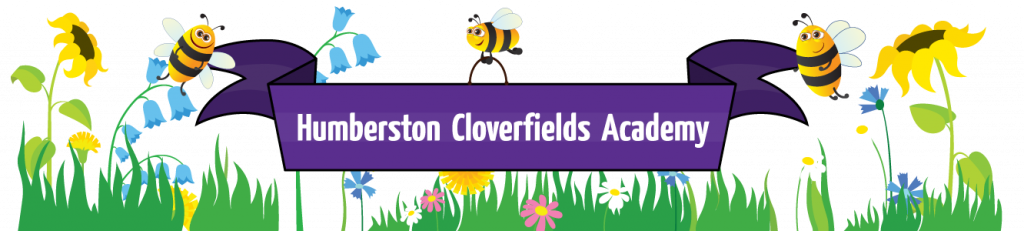 Humberston Cloverfields Academy Anti-bullying Policy